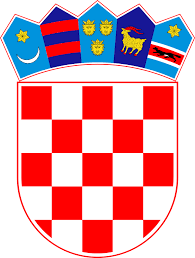         REPUBLIKA HRVATSKABRODSKO-POSAVSKA ŽUPANIJA          OPĆINA BEBRINA          OIB: 52630455645       Bebrina 81, 35254 Bebrina      e-mail: opcina@bebrina.hrNa temelju članka 22. Zakona o održivom gospodarenju otpadom („Narodne novine“, broj: 94/13., 73/17.), i članka 47. Statuta općine Bebrina („Službeni vjesnik Brodsko-posavske županije“, broj: 03/13.) Općinski načelnik općine Bebrina, donosiZ A K L J U Č A Ko utvrđivanju Nacrta Plana gospodarenja otpadom Općine Bebrinaza razdoblje 2017. – 2022. godine za javni uvidUpućuje se nacrt Plana gospodarenja otpadom Općine Bebrina za razdoblje 2017.– 2022. godine za javni uvid.Javni uvid će početi 11. prosinca 2017. godine i trajati će do zaključno 11. siječnja 2018. godine.Nacrt Plana gospodarenja otpadom Općine Bebrina biti će, za trajanje javnog uvida, dostupan na službenim stranicama Općine Bebrina www.bebrina.hr, izložen u prostorijama općine Bebrina, na adresi: Bebrina 81, 35254 Bebrina svakim radnim danom i to od ponedjeljka do petka u vremenu od 7,00 do 15,00 sati.Pisana očitovanja, mišljenja, prijedlozi i primjedbe na Nacrt Plana mogu se do kraja javnog uvida dostaviti u pisanom obliku na adresu Općine Bebrina, Bebrina 81, 35254 Bebrina, odnosno na e-mail adresu: opcina@bebrina.hr , te na službenoj stranici Općine Bebrina, Savjetovanje sa zainteresiranom javnošću, Javna rasprava o Planu gospodarenja otpadom 2017.-2022. godine na interentskoj stranici  www.bebrina.hr.Ovaj Zaključak stupa na snagu danom donošenja, a objavit će se na Oglasnoj ploči općine i na službenoj  stranici Općine Bebrina.        OPĆINSKI NAČELNIKIvan Brzić, mag.ing.silv.univ.spec.